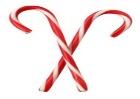 Croton Falls Fire Department Candy Cane RunSunday, December 18, 202210:00 – 10:30	Daniel Road, Sunset Drive, Ridgeway Ave, Alice Road, Westview Ave, Westview Cross Road, Park Lane, Oakridge Road(Crosby Road residents should wait on Daniel Road in Front of the North Salem Volunteer Ambulance Corps building)10:40 – 10:50	Valeria Circle, Morris Road (Residents who live in the middle of Valeria Circle and on Jessitar Road should wait at the intersection of Valeria Circle and Stephens Road)	10:55 – 11:05	Whip Mill Lane, Trotter Drive, Livery Lane, Cider Mill Lane, Horse Shoe Lane11:10 – 11:20		Sugar Hill Road, Chestnut Drive, Pine Grove Drive	11:25 – 11:30		Spur Street, Main Street, First Street11:35 – 11:40		Bogtown Road between Mills Road and Wheeler Road11:45 – 11:55		Fox Den Lane, Deer Run Court, Yerkes Road, Nash Road, David Drive1:00 – 1:10		Keeler Lane, Hilltop Drive, Raymond Road, Hunt Lane1:20 – 1:25		Vails Grove Pavilion1:30 – 1:35		Pietch Gardens Pavilion1:40 – 1:50		Bonnieview Street, Lake Street1:55 – 2:30	Lakeside Drive, Blackberry Hill Road, Rodeo Drive2:35 – 2:40	Bridleside Lane3:10 – 3:20	Delancey Road, Lakeview Road, Elizabeth Drive, Spring Hill Road3:30 – 3:35		Sun Valley Drive, Sun Valley Heights Road3:40 – 3:45	Owens Road, Warner Drive, Avery Lane, Lee Road, Maple Ave3:50 – 3:55		Village Of Croton Falls4:00 – 4:15		Stoneleigh Ave, Daisy Lane, Cameo Ct, Ruby Lane, Meola Dr, Farm Lake Ct.			(Any resident who live on Hemlock Ter should meet at Stoneliegh and Daisy) Schedule subject to change based on weather conditions and emergency calls.